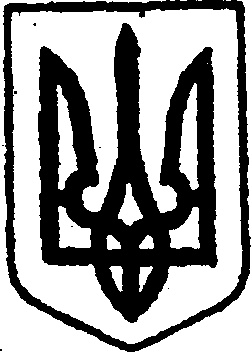 КИЇВСЬКА ОБЛАСТЬТЕТІЇВСЬКА МІСЬКА РАДАVІІІ СКЛИКАННЯТРИНАДЦЯТА СЕСІЯР І Ш Е Н Н Я24 грудня 2021року                                                                        № 562 - 13 - VIIІПро затвердження штатної чисельностікомунальної установи «Тетіївський центр професійного розвитку педагогічних працівників» в новій редакції      Відповідно до статті 26 Закону України «Про місцеве самоврядування в Україні», статті 25 Закону України «Про освіту», Статуту комунальної установи «Тетіївський центр професійного розвитку педагогічних працівників» Тетіївської міської ради, враховуючи відсутність фінансової автономії та обслуговування установи централізованою бухгалтерією відділу освіти Тетіївської міської ради, рекомендації депутатської комісії з питань соціального захисту, охорони здоров’я, освіти, культури, молоді і спорту, Тетіївська міська рада                                                   В И Р І Ш И Л А:1. Затвердити штатну чисельність  комунальної установи «Тетіївський центр професійного розвитку педагогічних працівників» на 2022 рік у кількості 6,5 штатних одиниць згідно з додатком.2. Контроль за виконанням цього рішення покласти на депутатську комісію з питань соціального захисту, охорони здоров’я, освіти, культури, молоді і спорту (голова комісії - О. Лях) та на заступника міського голови з гуманітарних питань Н. Дячук. Міський голова                                                                   Богдан БАЛАГУРА          Додаток                                                                  до рішення тринадцятої сесії                                                                   Тетіївської міської ради VIII скликання                                                                   24.12.2021   № 562 -13 - VIIIШтатна чисельність працівників комунальної установи «Тетіївський центр професійного розвитку педагогічних працівників» Тетіївської міської ради Секретар міської ради                                                                  Наталія ІВАНЮТА №з/пНазва посадиКількість штатних одиниць1Директор 12Психолог 13Консультант 44Водій 0,5Всього 6,5